ONGOING ACHIEVEMENT RECORDNURSINGBSc/PGDip/MScThe Ongoing Achievement Record (OAR) is to be used in conjunction with the Practice Assessment Document (PAD).Future Nurse: Standards of Proficiency for Registered Nurses, (NMC 2018)This Practice Assessment Document has been developed by the Pan London Practice Learning Group in collaboration with practice partners, mentors, academic staff, students and service users across London, the Midlands, Yorkshire and the East of England regions.The development of this document was funded by Health Education England (London).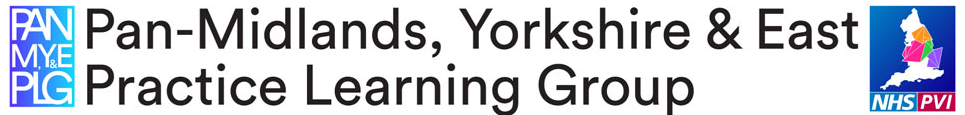 This Practice Assessment Document has been developed by the Pan London Practice Learning Group in collaboration with practice partners, mentors, academic staff, students and service users across London, the Midlands, Yorkshire and the East of England regions.Standards regarding the use of the term 'Parts'There are three Practice Assessment Documents in total, which incorporate the range of Future Nurse Standards in Proficiency (NMC 2018).  'Parts' in this context is used to represent the range of outcomes to be achieved by students at different levels.  These parts may differ from the parts of the education programme that will be defined locally by each University provider.StudentThe Ongoing Achievement Record (OAR) summarises your achievements in each placement, and with the Practice Assessment Document (PAD), provides a comprehensive record of professional development and performance in practice.The purpose of this document is to provide evidence from practice assessor to practice assessor regarding your progress, highlighting any areas for development throughout the programme.  Your practice assessor and academic assessor must have access to this document at all times during your placement and it should be made available on request.  It is your responsibility to ensure it is completed on each placement.Practice SupervisorAs a practice supervisor you can use the OAR to review achievements and progress to date and identify additional learning opportunities to support student development and learning.Practice AssessorAs a practice assessor this document provides you with information regarding the student's progress.  This allows areas for development to be identified from previous placements.  It is your responsibility to ensure that each placement record is completed and the progression statement at the end of the Part is signed.  It is also your responsibility to confirm which of the identified proficiencies have been achieved in Part 2/Part 3.Academic AssessorAs the academic assessor you work in partnership with the practice assessor in relation to student achievement in practice.  The academic assessor confirms student completion and recommends the student for progression for each part of the programme.To be completed by the practice assessor.To be completed by the practice assessor.To be completed by the practice assessor.To be completed by the practice assessor and academic assessor.To be completed by the practice assessor.To be completed by the practice assessor.To be completed by the practice assessor.To be completed by the practice assessor and academic assessor.To support the student in progressing effectively through the programme and in utilising the valuable opportunities available across a range of placements a flexible approach to assessment is required.To achieve this there are certain proficiencies that can be met in either Part 2 or Part 3 and these are listed here within the OAR.By the end of the final placement in Part 2, the practice assessor confirms which of the identified proficiencies have been met in Part 2 (some of these may be Part 3 proficiencies) to enable the student to plan which proficiencies need to be assessed in Part 3.The practice assessor must confirm achievement of proficiencies in Part 2 and Part 3 and within this OAR even though they may have previously been signed in the PAD.Some of the proficiencies may be met within simulated learning as per the individual university's policy.To be completed by the practice assessor.To be completed by the practice assessor.To be completed by the practice assessor.To be completed by the practice assessor and academic assessor.EXAMPLE – Individual AEI Academic Progress sheetThis page collates all your unratified results for each part of the programme. This will need to be completed so that your practice assessor can see your theoretical achievements during the programme, and your academic assessor can see your clinical achievements through your programme.ContentsPageGuidelines for OAR3Part 1: Practice Assessor Checklists/Comments4Practice Assessor and Academic Assessor - End of Part 1 Progression Statement7Part 2: Practice Assessor Checklists/Comments8Practice Assessor and Academic Assessor - End of Part 2 Progression Statement11Confirmation of proficiencies that are met in Part 2 or Part 312Part 3: Practice Assessor Checklists/Comments17Practice Assessor and Academic Assessor – End of Programme Progression Statement20Summary of Academic and Practice Achievement over the Programme21Guidelines for OARPart 1 - Placement 1Organisation/Placement Provider:Name of Practice Area:Type of Experience:Telephone/Email Contacts:Start Date:                               End Date:                           No.of Hours Allocated:Summary of student's strengths and areas for further developmentHas the student achieved the professional values?Has the student achieved the agreed proficiencies?Has the student achieved their agreed learning and development needs?Has the student completed the required hours?Has an action plan been put in place?  (If Yes, see PAD document)If Yes, have the objectives been achieved?Yes/NoYes/NoYes/NoYes/NoYes/NoYes/NoStudent Name: (print name)Student Signature:                                                                                 Date:Print Practice Assessor Name:Practice Assessor's Signature:                                                              Date:  Number of Hours Completed:                   Outstanding Hours:Number of Hours of Sickness:                   Absence:                         Authorised/UnauthorisedAcademic Assessor's Comments/Review of the PAD document and the Academic Achievement Record.  (This can be completed following the final review)Name:Signature:                                                                                            Date:Part 1 - Placement 2Organisation/Placement Provider:Name of Practice Area:Type of Experience:Telephone/Email Contacts:Start Date:                               End Date:                           No.of Hours Allocated:Summary of student's strengths and areas for further developmentHas the student achieved the professional values?Has the student achieved the agreed proficiencies?Has the student achieved their agreed learning and development needs?Has the student completed the required hours?Has an action plan been put in place?  (If Yes, see PAD document)If Yes, have the objectives been achieved?Yes/NoYes/NoYes/NoYes/NoYes/NoYes/NoStudent Name: (print name)Student Signature:                                                                                 Date:Print Practice Assessor Name:Practice Assessor's Signature:                                                              Date:  Number of Hours Completed:                   Outstanding Hours:Number of Hours of Sickness:                   Absence:                         Authorised/UnauthorisedAcademic Assessor's Comments/Review of the PAD document and the Academic Achievement Record.  (This can be completed following the Final Review)Name:Signature:                                                                                            Date:Part 1 - Retrieval PlacementOrganisation/Placement Provider:Name of Practice Area:Type of Experience:Telephone/Email Contacts:Start Date:                               End Date:                           No.of Hours Allocated:Summary of student's strengths and areas for further developmentHas the student achieved the professional values?Has the student achieved the agreed proficiencies?Has the student achieved their agreed learning and development needs?Has the student completed the required hours?Has an action plan been put in place?  (If Yes, see PAD document)If Yes, have the objectives been achieved?Yes/NoYes/NoYes/NoYes/NoYes/NoYes/NoStudent Name: (print name)Student Signature:                                                                                 Date:Print Practice Assessor Name:Practice Assessor's Signature:                                                              Date:  Number of Hours Completed:                   Outstanding Hours:Number of Hours of Sickness:                   Absence:                         Authorised/UnauthorisedAcademic Assessor's Comments/Review of the PAD document and the Academic Achievement Record.  (This can be completed following the final review)Name:Signature:                                                                                            Date:End of Part 1Practice Assessor:In addition to the achievement of professional values and proficiencies:- Has the student achieved the Episode of Care?                                                        Yes/No- Has the student achieved Medicines Management?                                                  Yes/No  I confirm that I have been in communication with the Academic Assessor regarding the student’s performance and achievement.                                                                                                                              Yes/NoI confirm that the student has participated in care (with guidance), achieved all the requirements of Part 1 and is performing with increasing confidence and competence.                                                                                                                              Yes/NoPractice Assessor: (print name below)Practice Assessor’s signature:                                    		Date:I recommend that the student can progress to Part 2.                                                                                                                               Yes/NoAcademic Assessor: (print name below)Academic Assessor’s signature:                                    		Date:Part 2 - Placement 1Organisation/Placement Provider:Name of Practice Area:Type of Experience:Telephone/Email Contacts:Start Date:                               End Date:                           No.of Hours Allocated:Summary of student's strengths and areas for further developmentHas the student achieved the professional values?Has the student achieved the agreed proficiencies?Has the student achieved their agreed learning and development needs?Has the student completed the required hours?Has an action plan been put in place?  (If Yes, see PAD document)If Yes, have the objectives been achieved?        Yes/NoYes/NoYes/NoYes/NoYes/NoYes/NoStudent Name: (print name)Student Signature:                                                                                 Date:Print Practice Assessor Name:Practice Assessor's Signature:                                                              Date:  Number of Hours Completed:                   Outstanding Hours:Number of Hours of Sickness:                   Absence:                         Authorised/UnauthorisedAcademic Assessor's Comments/Review of the PAD document and the Academic Achievement Record.  (This can be completed following the final review)Name:Signature:                                                                                            Date:Part 2 - Placement 2Organisation/Placement Provider:Name of Practice Area:Type of Experience:Telephone/Email Contacts:Start Date:                               End Date:                           No.of Hours Allocated:Summary of student's strengths and areas for further developmentHas the student achieved the professional values?Has the student achieved the agreed proficiencies?Has the student achieved their agreed learning and development needs?Has the student completed the required hours?Has an action plan been put in place?  (If Yes, see PAD document)If Yes, have the objectives been achieved?Yes/NoYes/NoYes/NoYes/NoYes/NoYes/NoStudent Name: (print name)Student Signature:                                                                                 Date:Print Practice Assessor Name:Practice Assessor's Signature:                                                              Date:  Number of Hours Completed:                   Outstanding Hours:Number of Hours of Sickness:                   Absence:                         Authorised/UnauthorisedAcademic Assessor's Comments/Review of the PAD document and the Academic Achievement Record.  (This can be completed following the final review)Name:Signature:                                                                                            Date:Part 2 - Retrieval PlacementOrganisation/Placement Provider:Name of Practice Area:Type of Experience:Telephone/Email Contacts:Start Date:                               End Date:                           No.of Hours Allocated:Summary of student's strengths and areas for further developmentHas the student achieved the professional values?Has the student achieved the agreed proficiencies?Has the student achieved their agreed learning and development needs?Has the student completed the required hours?Has an action plan been put in place?  (If Yes, see PAD document)If Yes, have the objectives been achieved?Yes/NoYes/NoYes/NoYes/NoYes/NoYes/NoStudent Name: (print name)Student Signature:                                                                                 Date:Print Practice Assessor Name:Practice Assessor's Signature:                                                              Date:  Number of Hours Completed:                   Outstanding Hours:Number of Hours of Sickness:                   Absence:                         Authorised/UnauthorisedAcademic Assessor's Comments/Review of the PAD document and the Academic Achievement Record.  (This can be completed following the final review)Name:Signature:                                                                                            Date:End of Part 2Practice Assessor: In addition to the achievement of professional values and proficiencies Has the student achieved the Episode of Care 1?                                                  Yes/NoHas the student achieved the Episode of Care 2?                                                  Yes/NoHas the student achieved Medicines Management?                                              Yes/NoI confirm that I have been in communication with the Academic Assessor regarding the student’s performance and achievement.                                                                                                                                Yes/NoI confirm that the student has actively participated in care (with minimal guidance), achieved all the requirements of Part 2 and is performing with increased confidence and competence.                                                                                                                                Yes/NoPractice Assessor: (print name below)Practice Assessor’s signature:                                    		Date:I recommend that the student can progress to Part 3.                                                                                                                                Yes/NoAcademic Assessor: (print name below)Academic Assessor’s signature:                                    		Date:Achievement of Proficiencies in either Part 2 or Part 3Achievement of Proficiencies in either Part 2 and Part 3Practice Assessor to complete by the end of Part 2Practice Assessor to complete by the end of Part 2Practice Assessor to complete by the end of Part 2Practice Assessor to complete by the end of Part 3Practice Assessor to complete by the end of Part 3Practice Assessor to complete by the end of Part 3ProficienciesAchievedYes/NoAchievedYes/NoSignatureAchievedYes/NoAchievedYes/NoSignaturePart 2, No.3Recognise people at risk of self-harm and/or suicidal ideation and demonstrates the knowledge and skills required to support person-centred evidence-based practice using appropriate risk assessment tools as needed.  Part 2, No.4Demonstrates an understanding of the needs of people and families for care at the end of life and contributes to the decision-making relating to treatment and care preferences.  Part 2, No.10Utilises aseptic techniques when undertaking wound care and in managing wound and drainage processes (including management of sutures and vacuum removal where appropriate). Part 2 ConfirmationStudent's Name:Practice Assessor's Name:Part 2 ConfirmationStudent's Name:Practice Assessor's Name:Signature:Signature:Signature:Signature:Signature:Signature:Date:Date:Date:Date:Part 3 ConfirmationStudent's Name:Practice Assessor's Name:Part 3 ConfirmationStudent's Name:Practice Assessor's Name:Signature:Signature:Signature:Signature:Signature:Signature:Date:Date:Date:Date:Part 2, No.14Insert, manage and remove urinary catheters for all genders and assist with clean, intermittent self-catheterisation where appropriate.  Part 2, No.15Undertakes, responds to and interprets neurological observations and assessments and can recognise and manage seizures (where appropriate).  Part 2, No.19Undertakes a comprehensive respiratory assessment including chest auscultation e.g. peak flow and pulse oximetry (where appropriate) and manages the administration of oxygen using a range of routes.Part 2, No.20Uses best practice approaches to undertake nasal and oral suctioning techniques.  Part 2 ConfirmationStudent's Name:Practice Assessor's Name:Part 2 ConfirmationStudent's Name:Practice Assessor's Name:Signature:Signature:Signature:Signature:Signature:Signature:Date:Date:Date:Date:Part 3 ConfirmationStudent's Name:Practice Assessor's Name:Part 3 ConfirmationStudent's Name:Practice Assessor's Name:Signature:Signature:Signature:Signature:Signature:Signature:Date:Date:Date:Date:Part 2, No.24Undertakes an effective cardiac assessment and demonstrates the ability to undertake and ECG and interpret findings.  Part 2, No.25Demonstrates knowledge and skills related to safe and effective venepuncture and can interpret normal and abnormal blood profiles.  Part 2, No.26Demonstrates knowledge and skills related to safe and effective cannulation in line with local policy.  Part 2, No.27Manage and monitor blood component transfusions in line with local policy and evidence-based practice.  Part 2, No.28Can identify signs and symptoms of deterioration and sepsis and initiate appropriate interventions as required.  Part 2 ConfirmationStudent's Name:Practice Assessor's Name:Part 2 ConfirmationStudent's Name:Practice Assessor's Name:Signature:Signature:Signature:Signature:Signature:Signature:Date:Date:Date:Date:Part 3 ConfirmationStudent's Name:Practice Assessor's Name:Part 3 ConfirmationStudent's Name:Practice Assessor's Name:Signature:Signature:Signature:Signature:Signature:Signature:Date:Date:Date:Date:Part 3, No.4Recognises signs of deterioration (mental distress/emotional vulnerability/ physical symptoms) and takes prompt and appropriate action to prevent or reduce risk of harm to the person and others, for example, positive behavioural therapy or distraction and diversion strategies.  Part 3, No.13Manages the care of people receiving fluid and nutrition via infusion pumps and devices including the administration of medicines as required in line with local policy.  Part 2 ConfirmationStudent's Name:Practice Assessor's Name:Part 2 ConfirmationStudent's Name:Practice Assessor's Name:Signature:Signature:Signature:Signature:Signature:Signature:Date:Date:Date:Date:Part 3 ConfirmationStudent's Name:Practice Assessor's Name:Part 3 ConfirmationStudent's Name:Practice Assessor's Name:Signature:Signature:Signature:Signature:Signature:Signature:Date:Date:Date:Date:Part 3 - Placement 1Organisation/Placement Provider:Name of Practice Area:Type of Experience:Telephone/Email Contacts:Start Date:                               End Date:                           No.of Hours Allocated:Summary of student's strengths and areas for further developmentHas the student achieved the professional values?Has the student achieved the agreed proficiencies?Has the student achieved their agreed learning and development needs?Has the student completed the required hours?Has an action plan been put in place?  (If Yes, see PAD document)If Yes, have the objectives been achieved?Yes/NoYes/NoYes/NoYes/NoYes/NoYes/NoStudent Name: (print name)Student Signature:                                                                                 Date:Print Practice Assessor Name:Practice Assessor's Signature:                                                              Date:  Number of Hours Completed:                   Outstanding Hours:Number of Hours of Sickness:                   Absence:                         Authorised/UnauthorisedAcademic Assessor's Comments/Review of the PAD document and the Academic Achievement Record.  (This can be completed following the final review)Name:Signature:                                                                                            Date:Part 3 - Placement 2Organisation/Placement Provider:Name of Practice Area:Type of Experience:Telephone/Email Contacts:Start Date:                               End Date:                           No.of Hours Allocated:Summary of student's strengths and areas for further developmentHas the student achieved the professional values?Has the student achieved the agreed proficiencies?Has the student achieved their agreed learning and development needs?Has the student completed the required hours?Has an action plan been put in place?  (If Yes, see PAD document)If Yes, have the objectives been achieved?Yes/NoYes/NoYes/NoYes/NoYes/NoYes/NoStudent Name: (print name)Student Signature:                                                                                 Date:Print Practice Assessor Name:Practice Assessor's Signature:                                                              Date:  Number of Hours Completed:                   Outstanding Hours:Number of Hours of Sickness:                   Absence:                         Authorised/UnauthorisedAcademic Assessor's Comments/Review of the PAD document and the Academic Achievement Record.  (This can be completed following the final review)Name:Signature:                                                                                            Date:Part 3 - Retrieval PlacementOrganisation/Placement Provider:Name of Practice Area:Type of Experience:Telephone/Email Contacts:Start Date:                               End Date:                           No.of Hours Allocated:Summary of student's strengths and areas for further developmentHas the student achieved the professional values?Has the student achieved the agreed proficiencies?Has the student achieved their agreed learning and development needs?Has the student completed the required hours?Has an action plan been put in place?  (If Yes, see PAD document)If Yes, have the objectives been achieved?Yes/NoYes/NoYes/NoYes/NoYes/NoYes/NoStudent Name: (print name)Student Signature:                                                                                 Date:Print Practice Assessor Name:Practice Assessor's Signature:                                                              Date:  Number of Hours Completed:                   Outstanding Hours:Number of Hours of Sickness:                   Absence:                         Authorised/UnauthorisedAcademic Assessor's Comments/Review of the PAD document and the Academic Achievement Record.  (This can be completed following the final review)Name:Signature:                                                                                            Date:End of ProgrammePractice Assessor:In addition to the achievement of professional values and proficiencies:- Has the student achieved the Episode of Care 1?                                                     Yes/No- Has the student achieved the Episode of Care 2?                                                     Yes/No- Has the student achieved Medicines Management?                                                  Yes/No  I confirm that I have been in communication with the Academic Assessor regarding the student’s performance and achievement.                                                                                                                                     Yes/NoI confirm that the student is practising independently with minimal supervision, achieved all the requirements of Part 3, and is leading and co-ordinating care with confidence.                                                                                                                                       Yes/NoPractice Assessor's Name: (Print name below)       Practice Assessors (Signature):                                                      Date:I have reviewed the assessment documents, student reflections and academic achievement.  I can confirm the student has been assessed by the practice assessor as fit to practice safely and effectively with minimal supervision and I recommend the student for progression to the Nursing and Midwifery Council register for the United Kingdom.                                                                                                                                    Yes/NoStudent Name: (print name)Academic Assessor: (print name below)Academic Assessor’s signature:                                    		Date:ModuleCreditsTask 1Academic Pass:40%+Task 2Practice:Pass or FailLevel 4Par 1Collaboration for individual and community wellbeing20Level 4Par 1Personal and professional development20Level 4Par 1Sciences for professional practice40Level 4Par 1Assessing and planning person-centred care40120Level 5Part 2Assessing and addressing complexity40Level 5Part 2Evidence and enquiry for practice20Level 5Part 2Applied science for professional practice20Level 5Part 2Planning and evaluating person-centred care40240Level 6Part 3Working with complexity in practice20Level 6Part 3Professional leadership20Level 6Part 3The advancing professional40Level 6Part 3Leading and co-ordinating person-centred care40360